AGENDA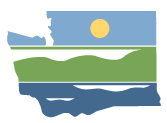 WRIA 10 Watershed Restoration and EnhancementCommittee MeetingMay 1, 2019 | 9:30 a.m.-12:30p.m.|WRIA 10 Committee WebpageLocationPuyallup Public Library324 S. Meridian, PuyallupCommittee ChairRebecca BrownRebecca.brown@ecy.wa.govHandoutsAgendaMapsDiscussion GuideAttendanceCommittee Representatives and Alternates *Ryan Rutkosky, alternate (City of Puyallup)Jeremy Metzler (City of Edgewood)Allan Warren (Pierce Conservation DistrictJessie Gamble (MBA Pierce)Lisa Tobin (City of Auburn)Austin Jennings, alternate (Pierce County)Tom Kantz, alternate (Pierce County)Dan Cardwell (Pierce County)Lisa Spurrier, ex officio (Salmon Recovery Lead Entity)Merita Trohimovich (City of Tacoma)Carla Carlson (Muckleshoot Indian Tribe)Ken Gill (City of Fife)Robert Wright, alternate (City of Sumner)Russ Ladley (Puyallup Tribe)Carrie Hernandez (Puyallup River Watershed Council)Char Naylor (Puyallup Tribe)Scott Woodbury (City of Enumclaw)Ryan Johnstone (City of Bonney Lake)Liz Bockstiegel (WDFW)Committee Representatives and Alternates in Not Attendance*City of OrtingCity of PacificLakehaven Water and Sewer DistrictOther AttendeesSpencer Easton (ESA, Facilitator)Suzanne Skinner (Washington Water Trust)Tom Culhane (WA Dept. of Ecology)Kelsey Collins (WA Dept. of Ecology)Madeline Remmen (ESA, Information Manager)*Attendees list is based on sign-in sheet.Meeting SummaryNo revisions to the summary. The summary was approved.Updates and AnnouncementsNet Ecological Benefits (NEB) draft final guidance is available for public comment until June 7. Please make comments on NEB through the online comment system.Request to discuss the NEB on the June agenda.A recording of the May 13 NEB webinar is available for committee members to view. The recording is approximately 13 minutes.Ecology is running a webinar about projects May 30; the project presentations are similar to what will be covered on the webinar. Rebecca emailed additional information about the webinar to the WRIA 10 list serve.Public CommentNo comments.Sub-basinsAt the April meeting, options for sub-basins were presented and reviewed.  The committee narrowed it down to options 3 and 4The plan is required to offset water use WRIA-wide with projects that address NEB.  Priority projects will occur in the sub-basin that the water withdrawal is occurring, but it not required to offset all use in the same sub-basin.The technical working group met and recommended option 3, which has three sub-basins for the White River: Lower, Middle, and Upper The Lower and Upper sub-basins won’t see a lot of new PE wells and will not have a lot of projects. After discussion, the committee agreed by consensus to adopt Option 3 as the sub-basins. Option 3 is posted on the committee webpage.Permit-Exempt Well ProjectionsWe will use more than one method to capture well projections. We need to come up with a decision by June meeting for tech consultants to begin collecting data.Goal is to provide consultant with as clear direction as possible would be helpful and what we want them to do with it.Rebecca presented four recommended methods to track permit exempt wells. The presentation is available on the WRIA 10 webpage.Dan Cardwell from Pierce County presented the county’s preferred method.The technical workgroup recommends using TPCHD well data and one other method as a check.Action: The technical working group will meet between meetings and provide a specific recommendation for the June committee meeting.Water Offset ProjectsTom Culhane and Kelsey Collins from Ecology presented on water offset projects.Their presentations are available on the WRIA 10 webpage and will be part of the May 30 webinar on projects. Water offset projects will need to consider water quality issues and legal issues.Water rights acquisitions might be rare, but Kelsey Collins is able to provide some help.She is working on water rights assessments in all of the WRIAs. Committee members are encouraged to reach out to her if there are any concerns about water rights assessments, or if there is anything specific she should look at.Action Items and Next StepsNext meeting June 5 at the Puyallup Public Library, from 9:30 am – 12:30 pm.Growth projections, consumptive use, NEB, and salmon recovery priorities. Technical workgroup will meet to develop a recommendation for committee to review and approve at June meeting.Rebecca will reach out and collect all missing signatures for the operating principle signatures.Committee members: consider attending the May 30 webinar about projects.Committee members: Review and provide comment on the draft NEB Guidance through Ecology’s online system.